                                                      Guía 1 Sexto Básico                                         Asignatura: Educación Física y Salud                        Alimentación y Vida Sana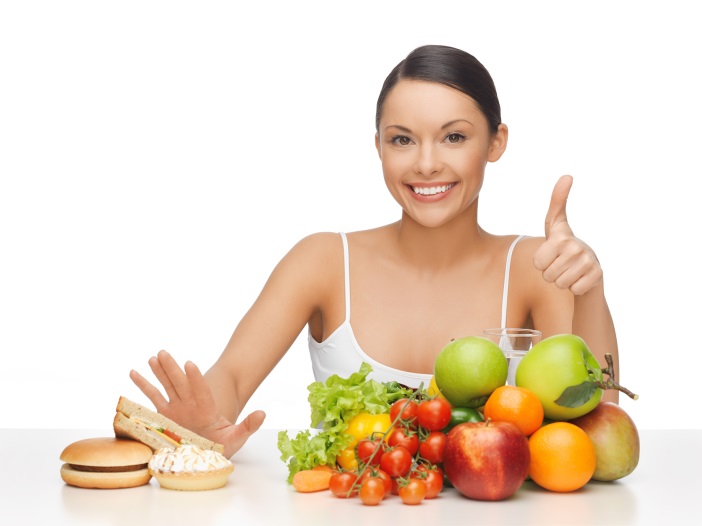 Una preocupación constante de Fundación Integra es que los niños y niñas de nuestro país, adquieran desde sus primeros años, hábitos de vida saludable, promoviendo el juego activo, la vida al aire libre y una alimentación equilibrada.La vida saludable está relacionada a una dieta equilibrada y al ejercicio físico. Ambos son vitales en el crecimiento y la salud de los niños, especialmente como forma de prevención del sobrepeso, la obesidad y de los problemas psicológicos que de ellos se derivan. 


Una alimentación saludable:Nos entrega todos los nutrientes necesarios para tener una vida sana y activa.Contempla 4 horarios de comidas: desayuno, almuerzo, merienda, once o cena.Incorpora y combina todos los alimentos que conocemos: lácteos, pan, verduras, frutas, legumbres, carne de vacuno, pollo y pavo, pescado, papas, arroz, avena, fideos, aceite, huevos, azúcar, etc.La cantidad de alimentos que debemos consumir depende de la edad, el sexo y la actividad física que tengamos
Nuestra alimentación mejora: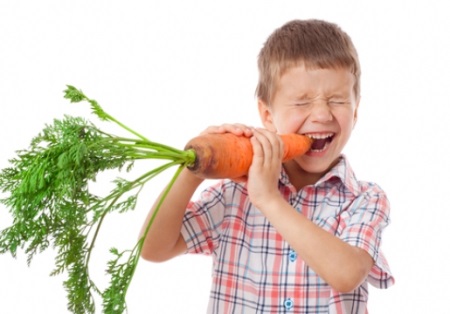 Consumiendo 3 veces al día productos lácteos como: leche semi descremada, descremada, yogur, quesillo o queso fresco.Comiendo al menos 2 platos de verduras y 3 frutas de distintos colores al día. Elige las frutas y verduras de la temporada, son más baratas y nutritivas.Comiendo porotos, lentejas, garbanzos o arvejas al menos 2 veces por semana.Consumiendo pescado a lo menos 2 veces por semana.Cocinando con menor cantidad de aceite.Preparando frituras máximo 1 ó 2 veces al mes, evitando la mayonesa y usando menor cantidad de mantequilla, margarina y paté.Reduciendo la cantidad de sal y azúcar.Tomando al menos entre 4 y 6 vasos de agua al día.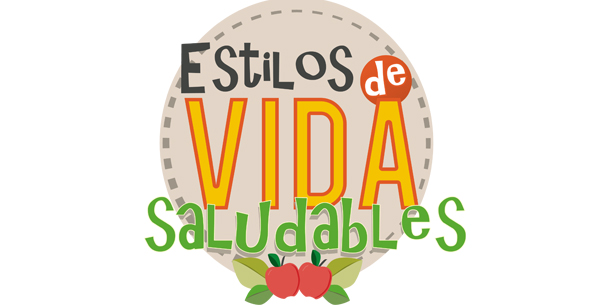 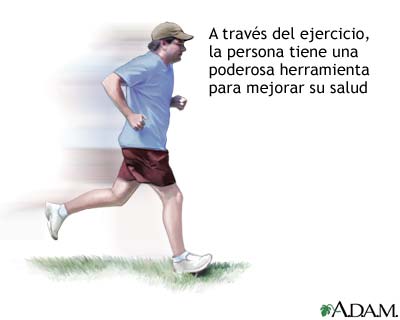 La buena forma física es esencial para una buena salud y es una de las mejores cosas que se pueden hacer para el cuerpo, la mente y el espíritu. El ejercicio mejora la manera en que trabaja el cuerpo y puede hacer que la persona luzca mejor, se sienta mejor e incluso que viva más tiempo.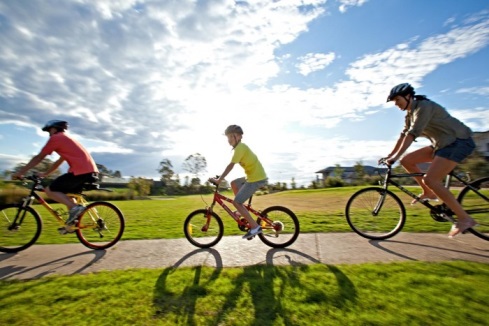 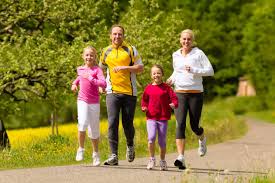 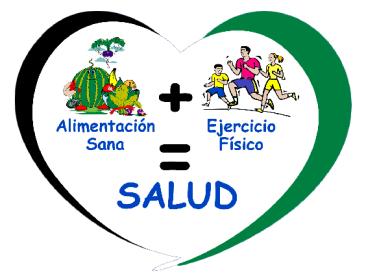 Indicaciones: responda las preguntas y luego envié fotografías con las respuestas al correo institucional del profesor fernandoduran.ccq@gmail.comFecha de entrega: desde 30 de marzo hasta el 03 de abril.Profesor: Fernando Duran L.Nombre del estudiante:Curso:1.- Menciona  tres efectos en la salud, que son causados por malos hábitos alimenticios.2.- Explica porque es importante realizar actividades físicas en forma permanente, para gozar de una buena salud.3.- ¿Qué beneficios obtenemos con una alimentación saludable?4- Dentro de los alimentos ¿Que son los Carbohidratos?5- ¿Cuáles son los alimentos ricos en proteínas?6-Según lo leído anteriormente y ocupando tus propias ideas, crea y escribe una minuta saludable para los cinco días de la semana, contemplando los 4 horarios de comida.Ejemplo. lunes: desayuno………….almuerzo………..merienda……….once……                Martes: desayuno…………almuerzo………….merienda……….cena……..     